Planche tendance                                          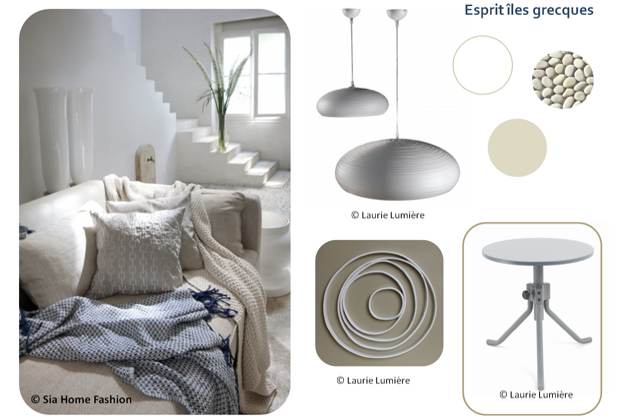 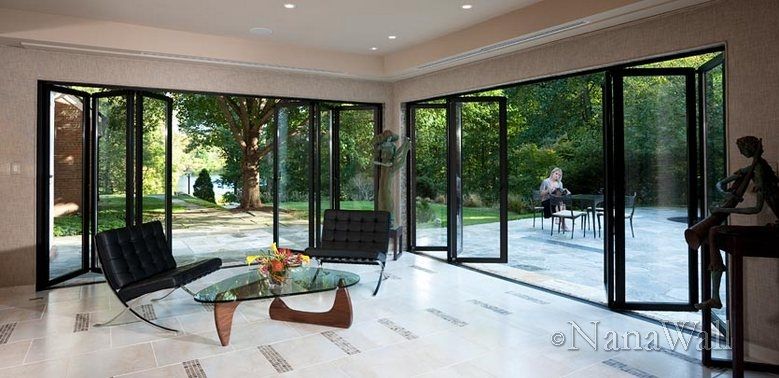 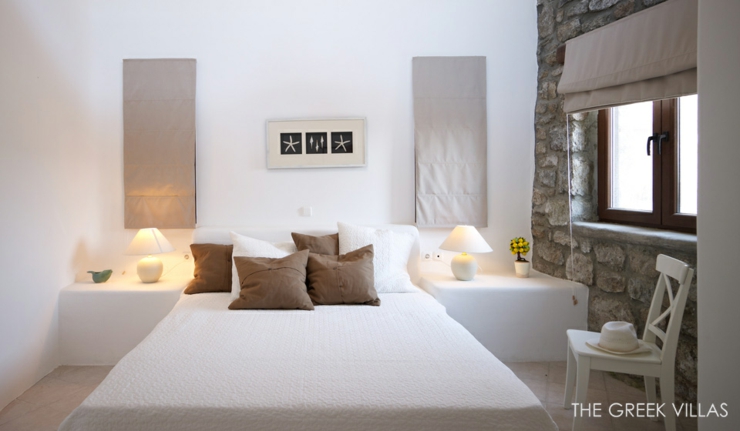 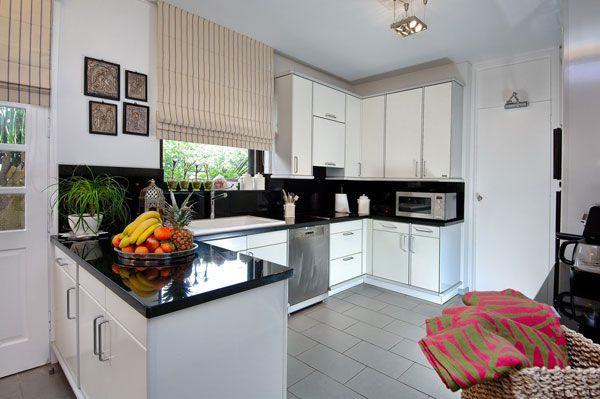 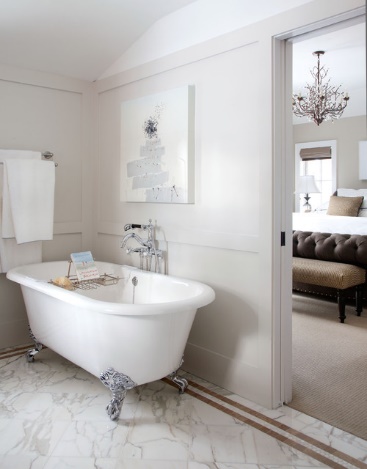 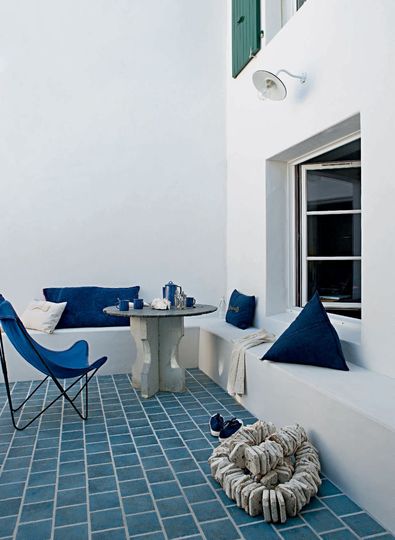 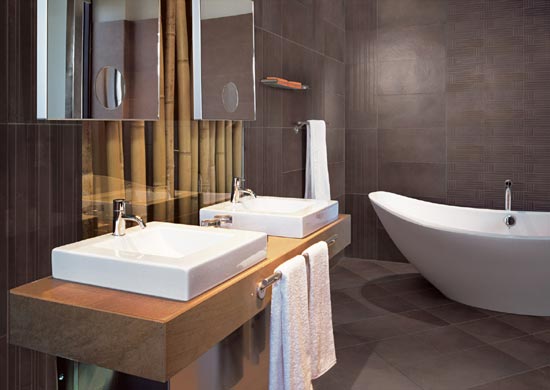 